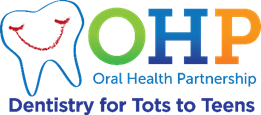 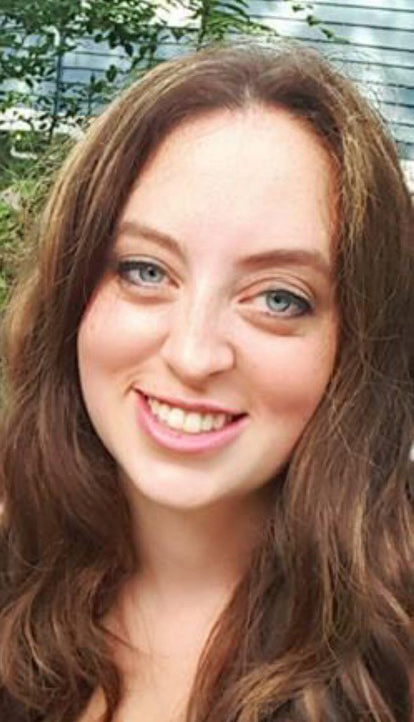 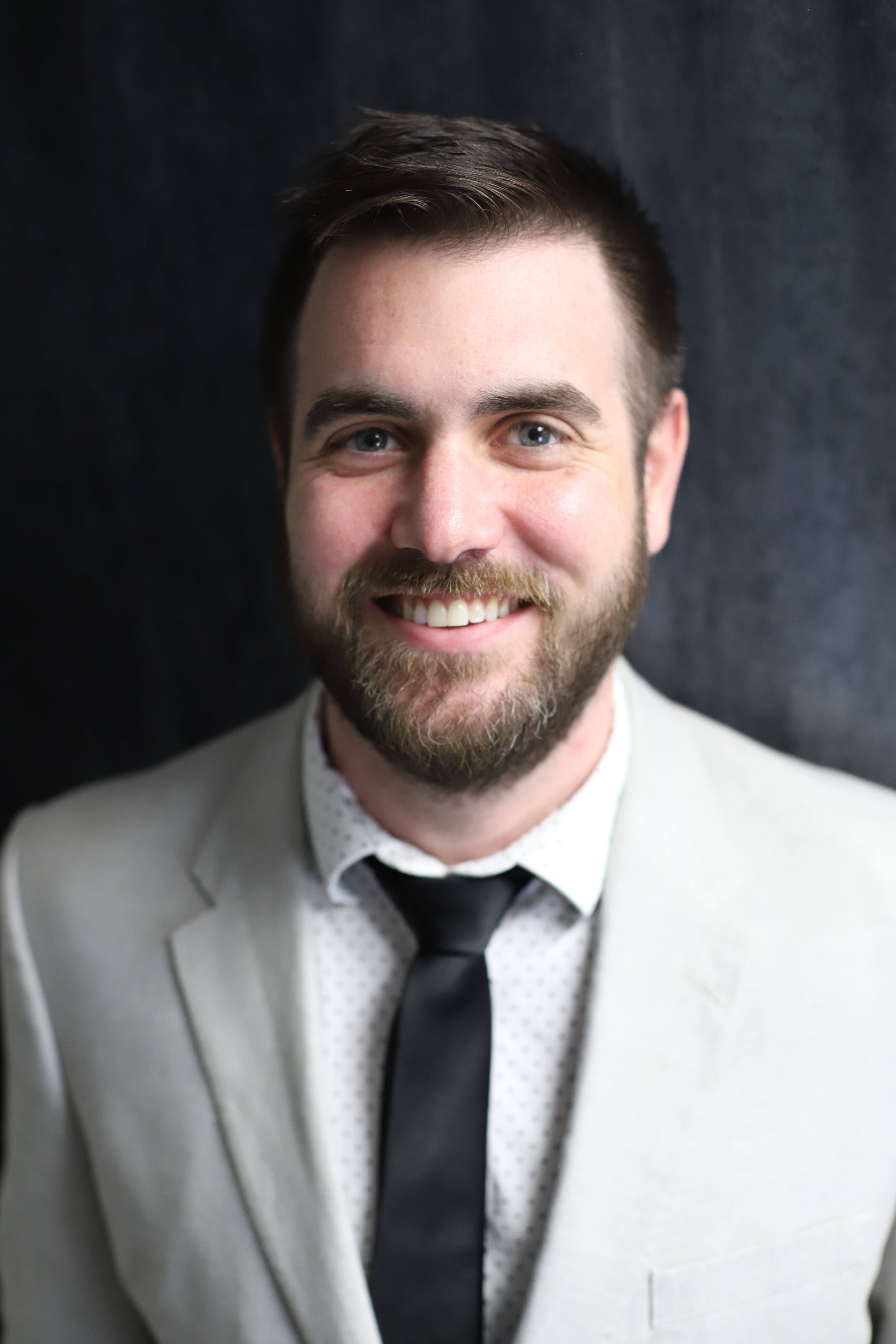 Media Contact:                                                                                Katy Compton, Marketing Coordinator                                              Oral Health Partnership920.965.0831 x108katy@bcohp.orgFor Immediate Release: April 6, 2022Tracy Janssen is Oral Health Partnership’s new Clinical Director and Zach Johnson joins as HR Business PartnerApril 6, 2022, Green Bay – Tracy Janssen was recently named as Oral Health Partnership’s (OHP) new Clinical Director and Zach Johnson joined the OHP team at the beginning of the year as the Human Resources Business Partner.Janssen is a registered dental hygienist with over ten years of experience with OHP. As Clinical Director, Janssen will be providing support to clinic staff, assuring a high quality of patient care, maintaining efficient clinical operations and occasionally working with patients in clinic.Johnson brings to the OHP team over five years of human resources experience and eight years of experience in recruiting and hiring. In his new role, Johnson will recruit and hire team members, administer employee benefits, manage occupational health and safety training and development and more.Oral Health Partnership is a 501(c)3 non-profit organization dedicated to improving the oral health of underserved children in the Brown County community by providing dental services and education. Through five clinic locations and school-based programs, they provide nearly 10,000 economically disadvantaged children dental care annually. To learn more about OHP, visit smilegb.org.-end-